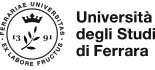 Università degli Studi di FerraraFacoltà di Medicina, Farmacia e prevenzioneCorso di Studio in“Tecniche di Radiologia Medica per Immagini e Radioterapia”Coordinatore Prof. Roberto GaleottiTesi di LaureaTitoloRelatore: Prof. o Dott. nome e cognomeLaureando/a: nome e cognomeAnno Accademico 20….. – 20…….